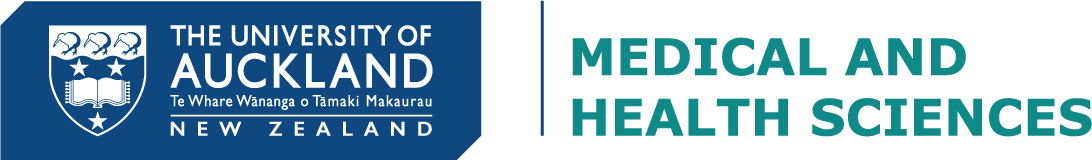 Semi-structured  Opening1. The initial rapport-building phase (a) What’s your name? (b) How old are you? (c) Where are you from? (d)  2. The clinical phase () How about happy moments? Tell me about a  time that you have felt happy over the last three months?  () What do you do routinely do to keep yourself happy in life? 3. The closure phase That is the end of the interview. Thank you very much for talking with me today and sharing your experiences. Please be reassured that all your answers are confidential. You may have talked about some distressing experiences todayhould you want to seek support, appropriate service. Take care and best wishes.